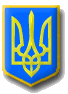 ЛИТОВЕЗЬКА    СІЛЬСЬКА РАДАВОЛИНСЬКА ОБЛАСТЬ, ІВАНИЧІВСЬКИЙ     РАЙОНСьомого скликанняР І Ш Е Н Н ЯВід 28 лютого 2019 року                         с.Литовеж                                  № 23/Про затвердження Положення про порядок надання одноразової матеріальної допомоги громадянам, які опинилися в складнихжиттєвих обставинах та іншим категоріям громадян        Відповідно до статей 25, 59 Закону України «Про місцеве самоврядування в         Україні», з метою забезпечення надання одноразової грошової матеріальної допомоги громадянам, які опинилися в складних життєвих обставинах, та іншим категоріям громадян, Литовезька сільська радаВИРІШИЛА:1.Затвердити Положення про порядок надання одноразової матеріальної допомоги громадянам, які опинилися в складних життєвих обставинах, та іншим категоріям громадян (додається).2.Сільському голові при розгляді заяв громадян та при видачі розпоряджень про надання матеріальної допомоги керуватися даним Положенням.3. Контроль за виконанням рішення залишаю за собою.Сільський голова                                                                                         І.ІванчукЗАТВЕРДЖЕНОрішення Литовезької сільської ради№ 23/     від 28 лютого 2019 рокуПоложення про порядокнадання одноразової матеріальної допомогигромадянам, які опинилися в складних життєвих обставинах, та іншим категоріям громадянРозділ 1. Загальні положення1.1.  Це Положення визначає умови та порядок надання одноразової матеріальної допомоги (далі – матеріальна допомога) для підтримки незахищених верств населення,  громадян,   які опинилися в складних життєвих обставинах та інших категорій громадян.1.2.   Матеріальна допомога надається громадянам,   які проживають та зареєстровані на території Литовезької ОТГ.1.3.  Матеріальна допомога надається за рахунок коштів, передбачених у місцевому бюджеті на поточній рік за класифікацією видатків 0113242  «Інші заходи у сфері  соціального захисту і соціального забезпечення».1.4.  Підставою для надання матеріальної допомоги є заява громадянина до голови Литовезької сільської ради.Розділ 2. Порядок надання матеріальної допомоги2.1 Питання про надання матеріальної допомоги громадянину розглядається головою Литовезької сільської ради та видається відповідне розпорядження, в разі необхідності   спрямовується на розгляд виконавчого комітету або сесії сільської ради.2.2. Матеріальна допомога надається за умови настання непередбачених надзвичайних ситуацій: на проведення медичних операцій; особам, які потребують довготривалого та дороговартісного лікування, особам, які потерпіли від наслідків пожежі, стихійного лиха; особам, які беруть (брали) участь в антитерористичній операції або членам сім’ї такої особи; сім’ям мобілізованих громадян,  в інших особливих обставинах, якщо сім’я не може подолати складну життєву ситуацію без сторонньої допомоги, в разі смерті особи, яка не працювала та не була пенсіонером на момент смерті ( родичам померлого за заявою). 2.3. Для розгляду питання про виділення матеріальної допомоги обов’язково надаються наступні документи:–  особиста заява, або заява від члена сім’ї, в якій вказується прізвище, ім’я, по батькові заявника, його адреса та мотиви звернення;–   копія паспорту;–   копія ідентифікаційного номеру;–   номер розрахункового рахунку, відкритий у ПАТ КБ «ПриватБанку».Крім того,  для розгляду питання про виділення  матеріальної допомоги надаються:–        на лікування та операцію – довідка медичного закладу;–        на ліквідацію наслідків, заподіяних пожежею – акт пожежної частини  про   пожежу, яка сталася ;–        документ, що підтверджує участь в антитерористичній операції( посвідчення родичів загиблих в АТО , тощо ) ;–        документ, що підтверджує  необхідність лікування або реабілітації ( для учасників АТО);–        довідка про мобілізацію;–         акт обстеження матеріально побутових умов, складений відповідною комісією за участю депутата сільської ради та завірений у встановленому законом порядку ( за потреби);–         довідка для отримання допомоги на поховання встановленого зразка.–        інші документи, що підтверджують настання особливих життєвих  обставин ( за потреби).2.4. Розмір матеріальної допомоги визначається виходячи з обставин, що склалися, враховуючи рівень забезпечення сім’ї.2.5.  Допомога надається у таких розмірах:– громадянам на проведення медичних операцій, довготривалого лікування, особам, які потерпіли внаслідок пожежі, стихійного лиха – від 1 до 3  тисяч гривень в залежності від важкості захворювання, терміну лікування, ступеню руйнування житла ;– громадянам, які потребують дороговартісного лікування, на проведення складних медичних операцій  особам, які внаслідок пожежі або стихійного лиха втратили житло – від 3 до 5 тисяч гривень ;– громадянам, які беруть (брали)  участь в антитерористичній операції  (  або членам їх сімей) – від 1000 до 2000 тисяч  гривень в залежності від місця та терміну перебування учасника в зоні проведення  АТО;- сім’ям загиблих в АТО ( вдови, батьки ,діти )2.6. Допомога іншим категоріям громадян, що опинились в складних  життєвих обставинах, надається відповідно до складності ситуації, рівня забезпеченості сім’ї  та становить від 100 до 500 гривень.2.7. Матеріальна допомога надається сім’ї не більше ніж один раз на рік (в окремих випадках, в особливо гострих життєвих ситуаціях розглядається вдруге). 2.8. В окремих випадках громадянам, які опинилися в дуже складних життєвих обставинах (необхідність проведення складного і дорогого лікування, хірургічна операція, придбання  медичних апаратів тощо), матеріальна допомога може бути більшою від розміру, встановленого п.2.5. даного Положення.2.9. Рішення про відмову у наданні матеріальної допомоги приймається головою сільської ради, з обов’язковим повідомленням заявника у випадках.  з обов’язковим повідомленням заявника у випадках:–    невідповідності поданих документів;–    відсутності коштів у селищному бюджеті;–   повторного звернення особи протягом року (крім випадків, передбачених пунктом 2.7 даного Положення). Розділ 3. Заключні положення 3.1. Звернення щодо надання матеріальної допомоги громадянам  розглядаються протягом 30 календарних днів.3.2.Контроль за повнотою наданих документів покладається на спеціаліста I категорії  Литовезької сільської ради.3.3.Контроль за виплатою матеріальної допомоги покладається на головного бухгалтера Литовезької сільської ради3.4. Кошти, передбачені для надання матеріальної допомоги соціально незахищеним категоріям  громадян, громадянам,  які опинилися в складних життєвих обставинах та іншим категоріям громадян не можуть використовуватися в інших цілях.Секретар ради                                                                                  О.Л. Касянчук